ОТЧЕТо выполнении заданий в рамках участияв городском экологическом марафоне «Энергия добра»МБДОУ «Детский сад № 20"Воспитанники МБДОУ «Детский сад №20» старшей группы, воспитатель: Окунева Надежда Васисльевна  приняли участие в экологическом марафоне «Энергия добра 2019». Отчет о проделанной работе размещен на официальном сайте МБДОУ «Детский сад № 20» в разделе НОВОСТИ  http://20dzn.dounn.ru    .Участниками стали воспитанники старшей  группы в составе 22 человек.Первый этап« Начни с себя»1.	Час без электричестваа) Беседа « Электроник и Лампочкин в гостях у ребят»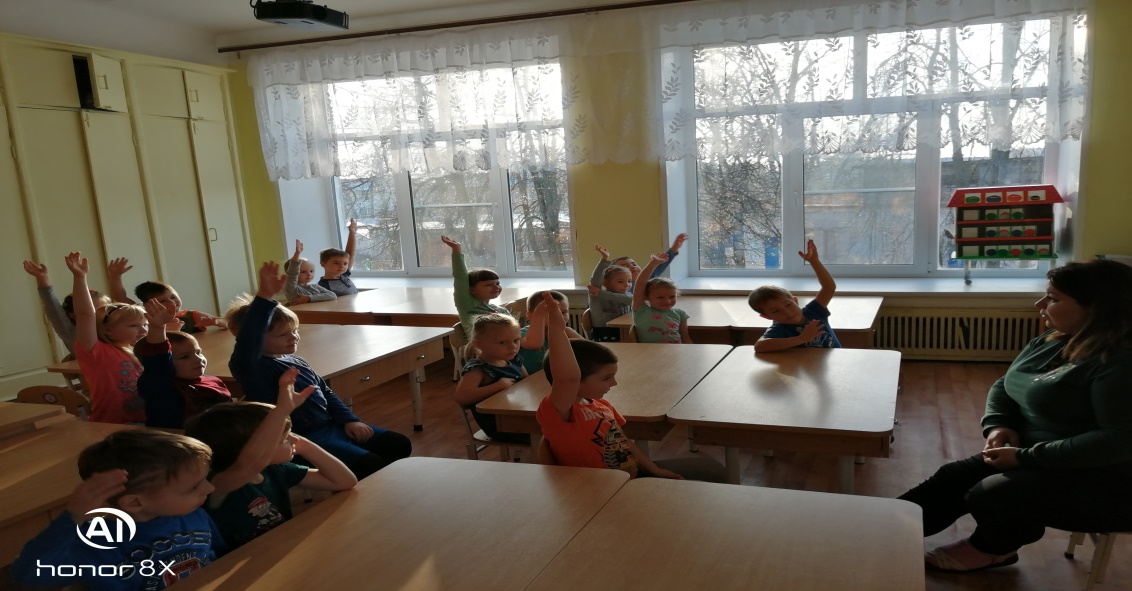 б) « Час без электричества» ребята продолжили дома.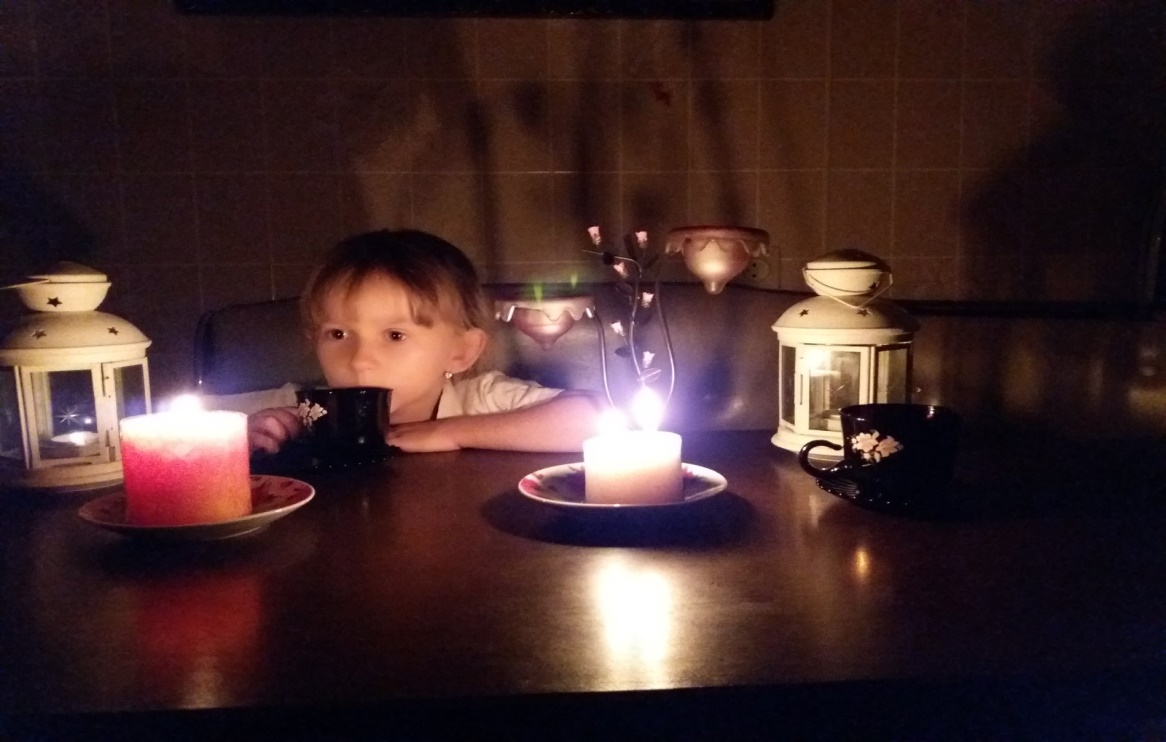 2.Эко-занятие « Сохраним природные ресурсы вместе »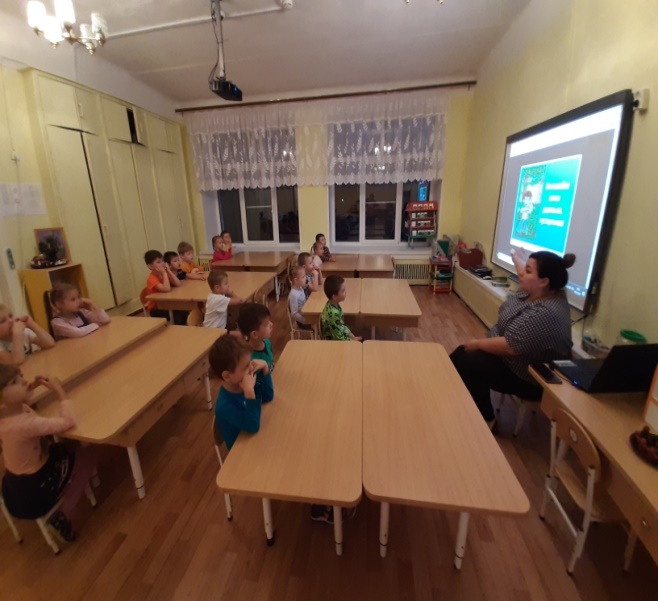 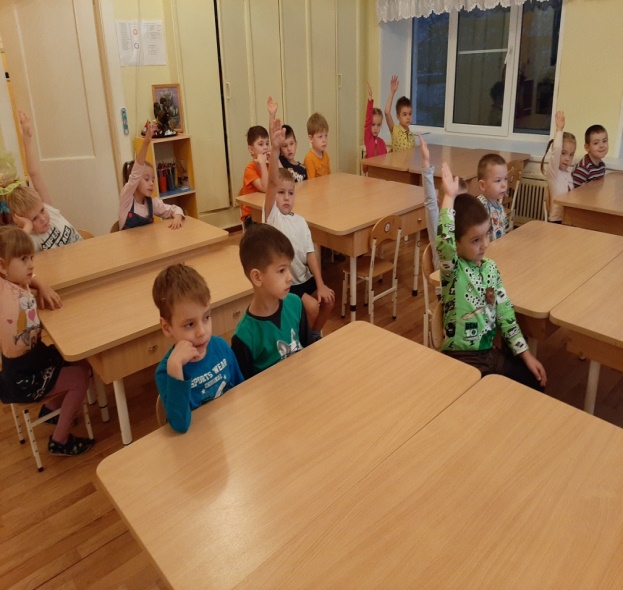 3.Эко-привычки. С наступлением осени , в пору обильного листопада, мы с ребятами собираем листву на нашем участке и утепляем корни деревьев к зиме. 4. Идеи: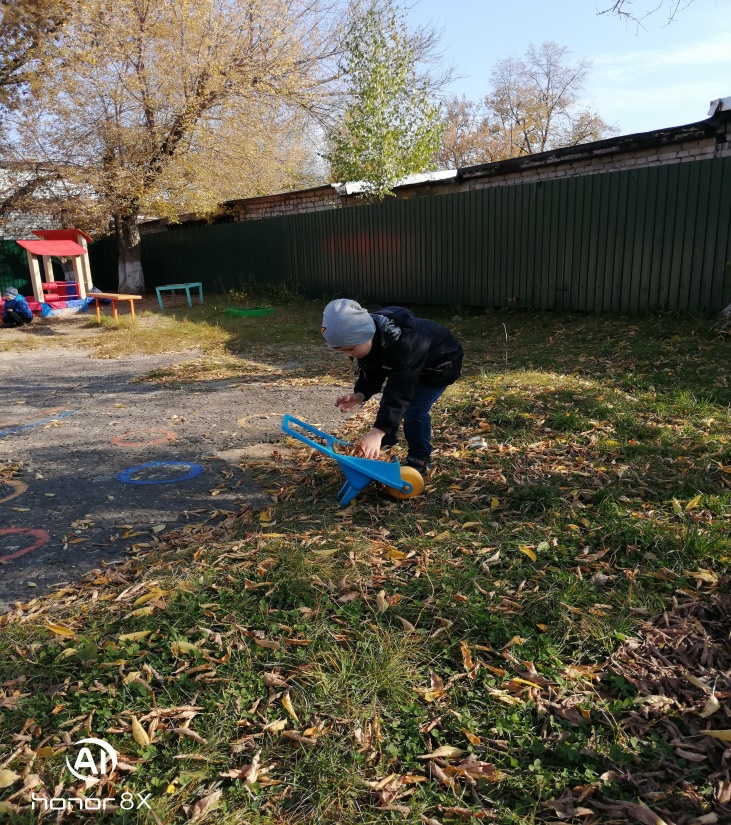 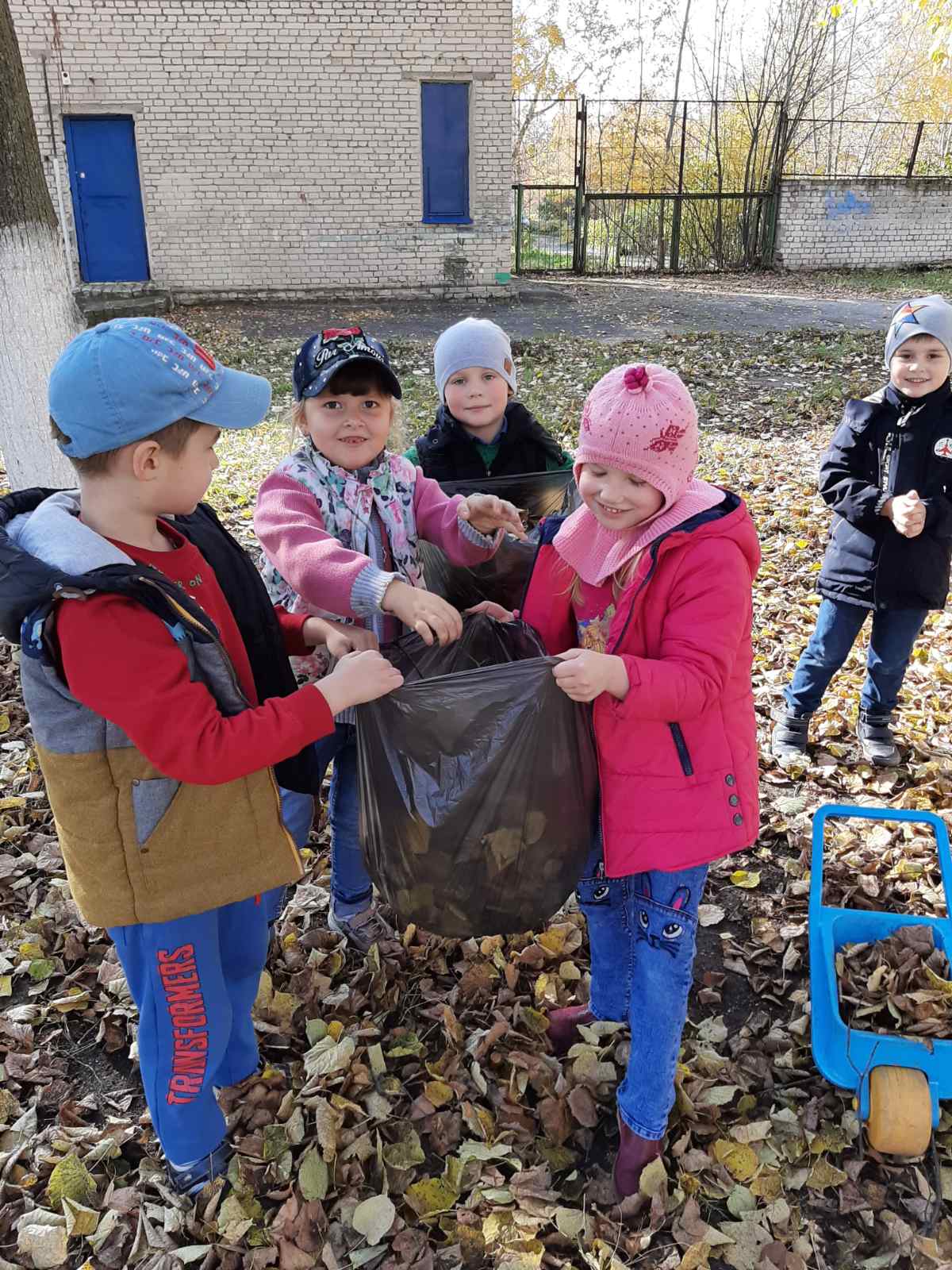 - Будем всегда соблюдать чистоту, не оставлять за собой мусор.- Не будем попусту срывать цветы - Включать свет там, где находимсяВторой этап « Просвещай»ЭковыступлениеНа празднике « Золотая осень» ребята прочитали стихи о важности сохранения природных ресурсов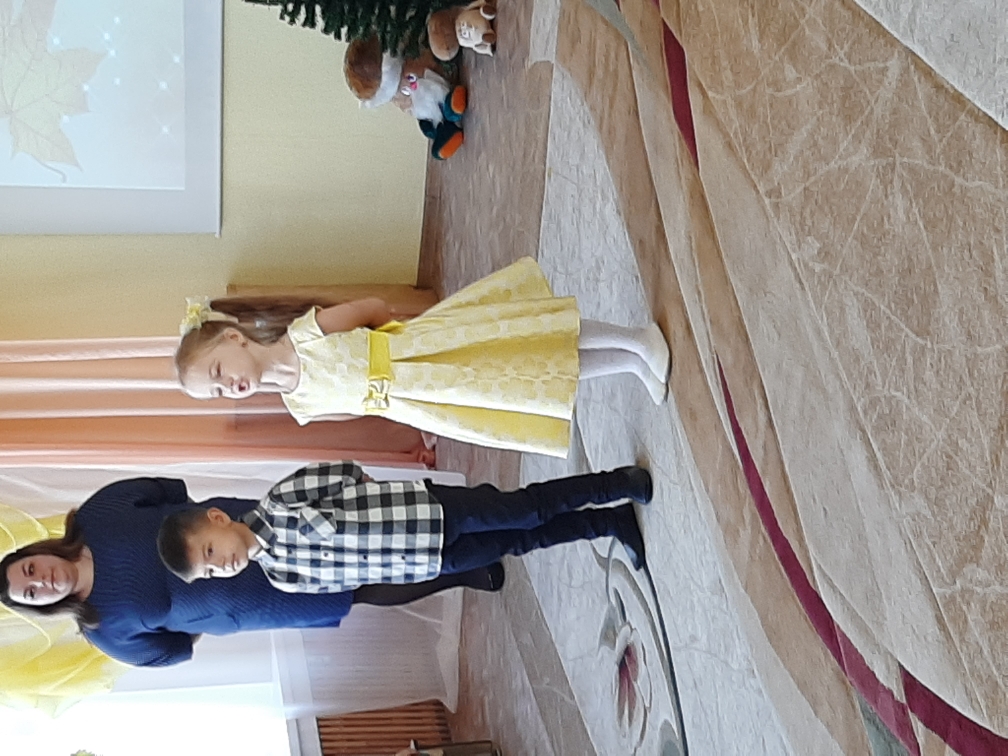 ЭнергосберегайВ группе был объявлен конкурс рисунков на тему необходимости ресурсосбережения в быту.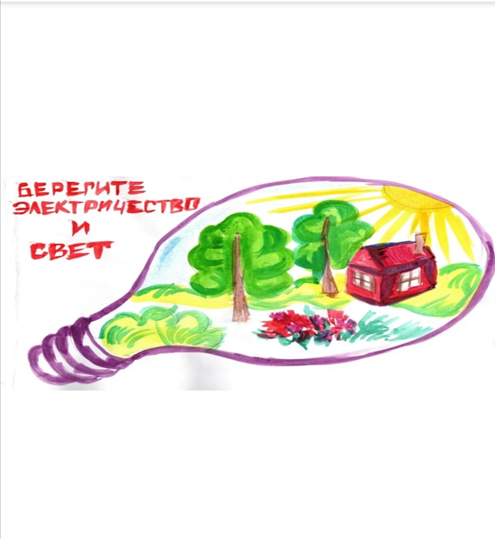 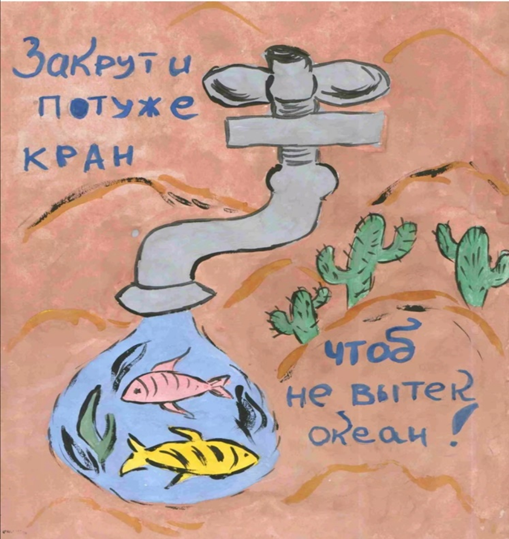 Идеи: -не засорять водоемы;-уходя из дома отключать все электроприборы и зарядные устройства;-беречь воду и обязательно выключать за собой кран с водой.Третий этап « Меняй мир»Посади деревоа) Беседа « Зачем нужно сажать деревья?»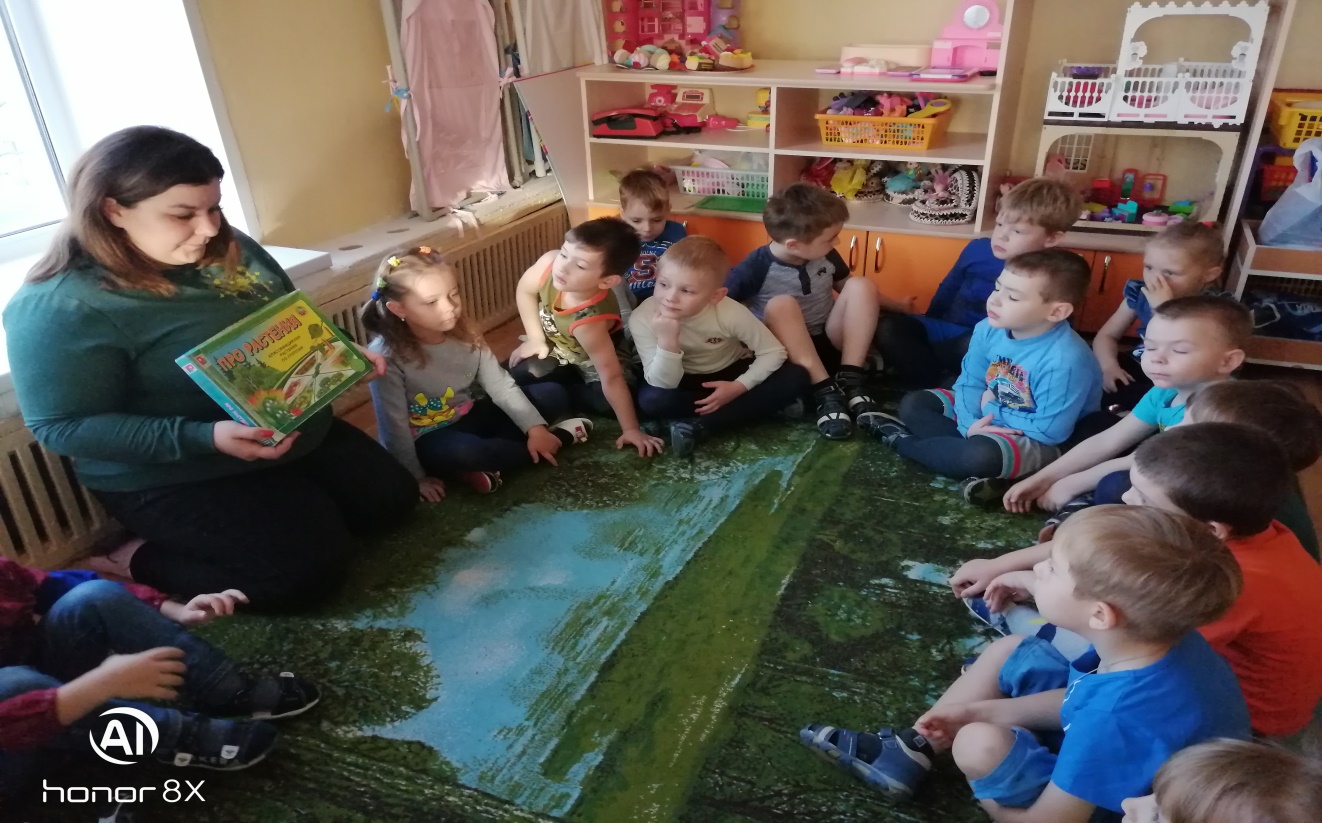 б) Мы с ребятами посадили на нашем участке «Миндаль декоративный»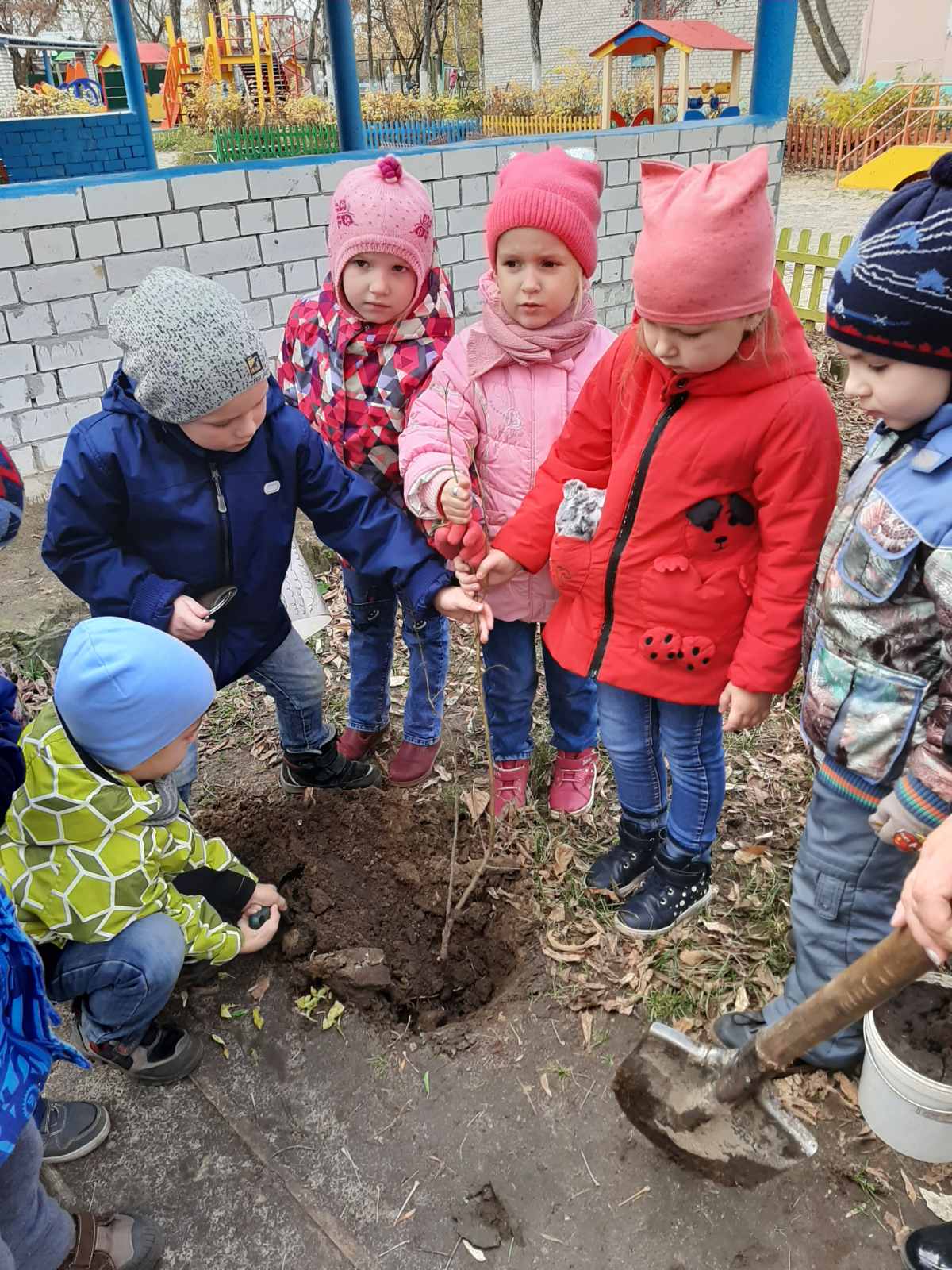 в) Детям очень понравилось сажать деревья и они продолжили это делать на дачном участке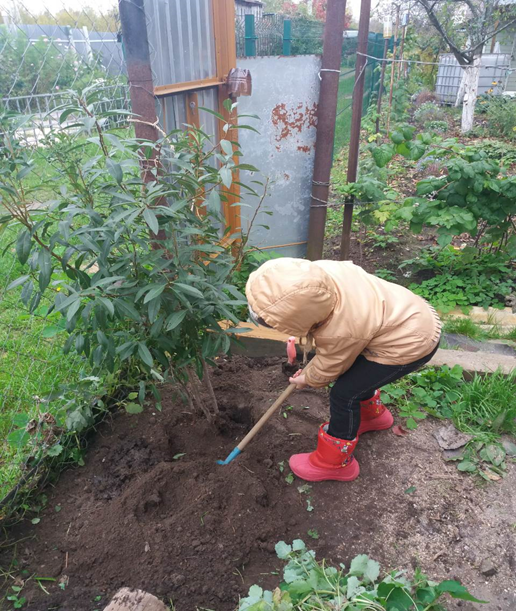 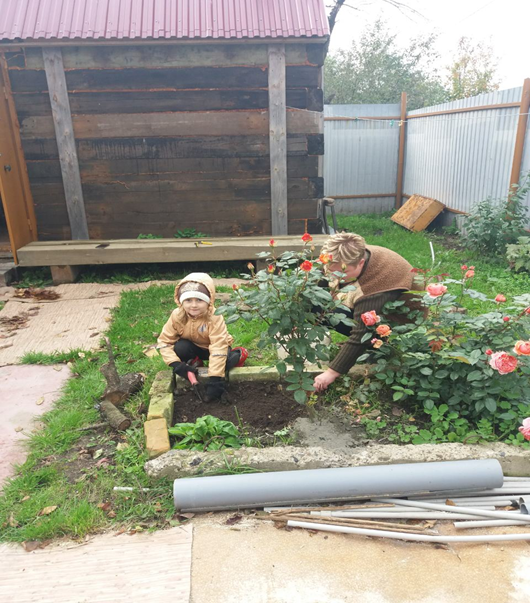 2.	Размести кормушкуа) Беседа « Для чего нужны кормушки?»б) Мы с ребятами разместили кормушки на территории детского сада и за ее пределами. Всего было размещено 4 кормушки.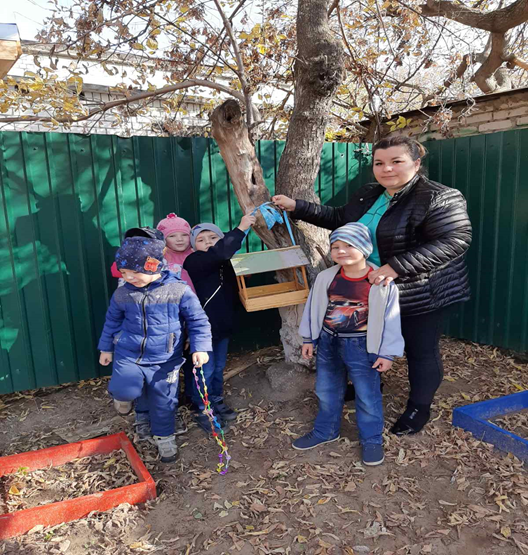 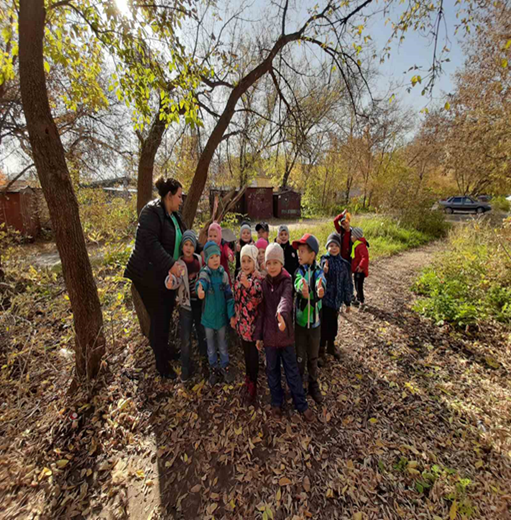 3. Сбор макулатурыа) Просмотр планетария « Что происходит с мусором?»Ребята узнали о том, что мусор отправляется на переработку и что потом из него еще что-то изготавливают.б) Беседа « Важно экономить бумагу! Почему?»в) В нашей группе был объявлен день сбора макулатуры, после чего мы ее сдали  в пункт приема макулатуры. Всего было собрано  20 кг.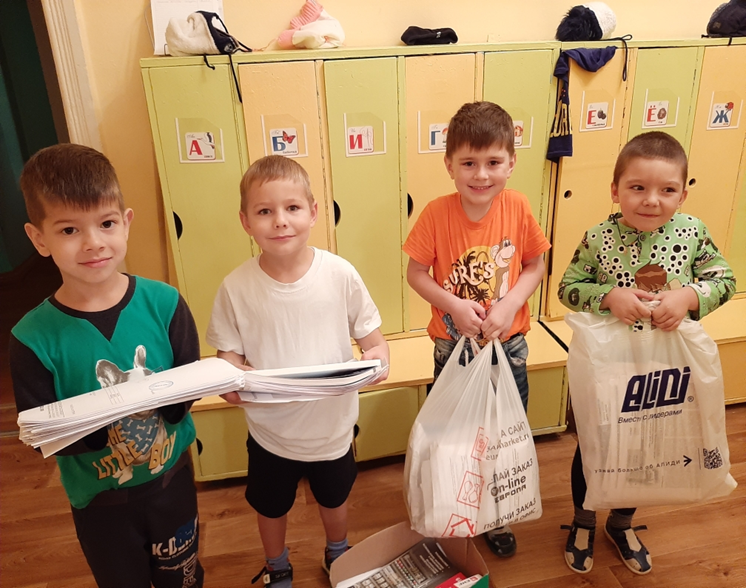  Идеи:--бумажный мусор использовать с пользой, т.е. давать мусору «вторую жизнь»;- больше мусороперерабатывающих заводов, а на улицах городов больше урн и контейнеров под мусор разного вида; -больше зеленых насаждений в нашем городе;-заботиться о птицах  не только в холодное время, но и в теплое (не разорять гнезда, развешивать скворечники).